FORMULAIRE DE CANDIDATURE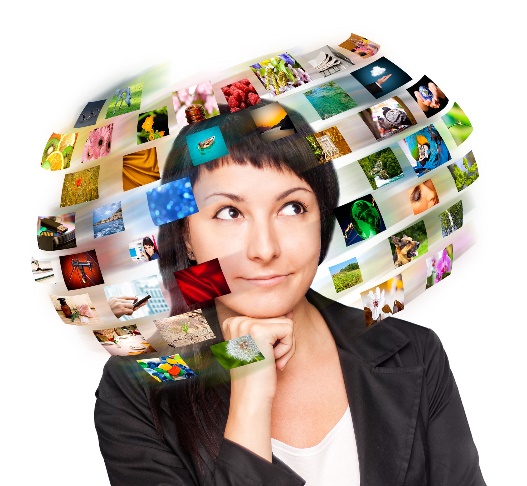 Entreprendre en coopérative
chez Potentielles la Coop’Vous…
Nom 	:      	Prénom	:      Adresse 	:      Code postal 	:      	Ville	:      Courriel 	:      Téléphone	:      	Date de naissance	:       /       /       Etudes	 autodidacte	 CAP/BEP	 Bac	 Bac +1/2	 Bac +3/4	 Bac +5 ou plus  Salariée	 Non	 Oui et je garderai mon emploi	 Oui mais je quitte mon emploiPôle emploi	 Non	 Oui	 Oui depuis + 2 ans	Bénéficiaire RSA	 Oui     NonLa force d’une coopérative repose sur sa diversité autant que sur la dynamique de ses membres. Nous avons toujours besoin d’une variété de forces vives et d’expertises dans une multitude de domaines. Ce formulaire nous permet de mieux vous connaître, de mettre votre candidature en perspective en vue de sa présentation aux membres de la Coop’. Remplissez-le sur votre PC (utilisez l’autre formulaire si vous souhaitez le remplir à la main) et adressez-le via le formulaire de contact en ligne accessible par ce lien. Nous reviendrons vers vous très vite.Merci de votre intérêt pour Potentielles la Coop’ et au plaisir de travailler ensemble !Votre activitéActivité/projet	:      
Produits/services	:      
Type de clientèle	:      
Autre chose (des spécificités, un agrément, membre d’une fédération, etc.) ? :      
Chiffre d’affaires (préciser la période du CA indiqué)	 réalisé :      €		visé :      €Mes projets, mon action commerciale dans les grandes lignes :      Pourquoi rejoindre la coopérative ?
 Pour lancer mon activité J’ai déjà lancé mon activité mais mon statut actuel ne me convient pas ou plus (votre SIRET :       )Ma motivation à rejoindre la Coop’      Comment avez-vous connu Potentielles la Coop’ ?Potentielles est une CAE. A propos des principes et du fonctionnement d’une CAE, vous diriez ?  Pas de secret pour moi                je crois savoir mais je veux bien un rappel               je veux qu’on m’expliqueVous souhaitez devenir entrepreneure salariée     d’ici       mois             je ne savais pas qu’on pouvait…     Potentielles est une communauté. Que souhaitez-vous ou pensez-vous apporter ?Souhaitez-vous vous impliquer dans la vie coopérative ? Sous quelle forme ?Combien d'heures par mois seriez-vous prête à consacrer aux projets et/ou la vie de la Coop’ ?Vous avez des questions ? Un commentaire ?PS : N’oubliez pas de joindre votre CV, une pièce d’identité, et tout document que vous jugerez utile !Fait à      , le       /       /      	Signature      